ÇANAKKALE ONSEKİZ MART ÜNİVERSİTESİ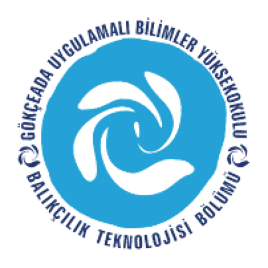 GÖKÇEADA UYGULAMALI BİLİMLER YÜKSEKOKULUBALIKÇILIK TEKNOLOJİSİ BÖLÜMÜ LİSANS PROGRAMI2017-2018 GÜZ DÖNEMİ  ÜÇÜNCÜ  SINIF  ARA SINAV PROGRAMI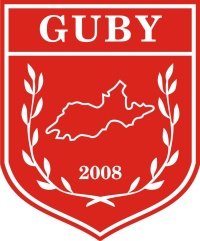 DERSTARİHSAATDERSLİKGÖZETMENBalıkçılık Biy. ve Pop. Din.(Doç.Dr. Hakan AYYILDIZ)13.11.17PAZARTESİ15:00DERSLİK 4İç Su Balıkları Üretimi ve Tek.(Öğr.Gör. Halit KUŞKU)14.11.17SALI12:00DERSLİK 3Su Ürünleri Yet. Giriş(Öğr.Gör. Halit KUŞKU)14.11.17SALI13:00DERSLİK 4Deniz Balıkları Yetiştiriciliği(Öğr.Gör. Halit KUŞKU)14.11.17SALI15:00DERSLİK 4Avcılık Yöntemleri(Yard.Doç.Dr. Aytaç ALTIN)15.11.17ÇARŞAMBA10:00DERSLİK 4Sportif Balıkçılık(Doç.Dr. Deniz ACARLI)15.11.17ÇARŞAMBA14:00DERSLİK 4Ağ Yapım Donan. Tek.(Doç.Dr. Deniz ACARLI)16.11.17PERŞEMBE11:00DERSLİK 4